Publicado en  el 10/09/2013 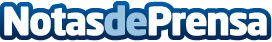 El nuevo 3 cilindros turbo de Opel  en aluminio, establece la  referencia en refinamiento  El nuevo 3 cilindros turbo de Opel en aluminio, establece la referencia en refinamiento Opel en la 65ª Edición del Salón Internacional del Automóvil de FrankfurtDatos de contacto:OPELNota de prensa publicada en: https://www.notasdeprensa.es/el-nuevo-3-cilindros-turbo-de-opel-en-aluminio_1 Categorias: Innovación Tecnológica http://www.notasdeprensa.es